АКТ № 000 от 9 мая 2024 г.
приемки-сдачи оказанных услуг        Мы, нижеподписавшиеся, Блажко Е.А представитель ИСПОЛНИТЕЛЯ, с одной стороны и                 представитель ЗАКАЗЧИКА с другой стороны, составили настоящий акт в том, что ИСПОЛНИТЕЛЬ оказал и сдал, а ЗАКАЗЧИК принял следующие услуги:
Сумма прописью: девятьсот девяносто девять рублей 00 копеек. НДС не облагается.Услуги оказаны в полном объеме, в установленные сроки и с надлежащим качеством. Стороны претензий друг к другу не имеют.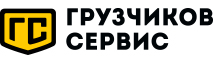 Телефон: +7 (3519) 51-71-81Email: magnitogorsk@gruzchikov-service.ruСайт: magnitogorsk.gruzchikov-service.ruНаименованиеЕд. изм.Кол-воЦенаСумма12345Тестовый заказ 2024-05-09Тест1999,00999,00        Итого:        Итого:        Итого:        Итого:999,00Исполнитель: ИП Блажко Евгений Александрович
Адрес: 455017 г. Магнитогорск, ул. Уральская 66/1 - 25
Расчетный счет: 40802810300000961279
Кор. счет: 30101810145250000974
Банк: АО "ТИНЬКОФФ БАНК"
ИНН: 744505501018
КПП: 
БИК: 044525974Заказчик: Название заказчика
Адрес: 
Расчетный счет: 
Кор. счет: Банк: ИНН: 
КПП: БИК: 